ATTRACT Open Call Proposal Template(Please remember that the proposal should be submitted in pdf format)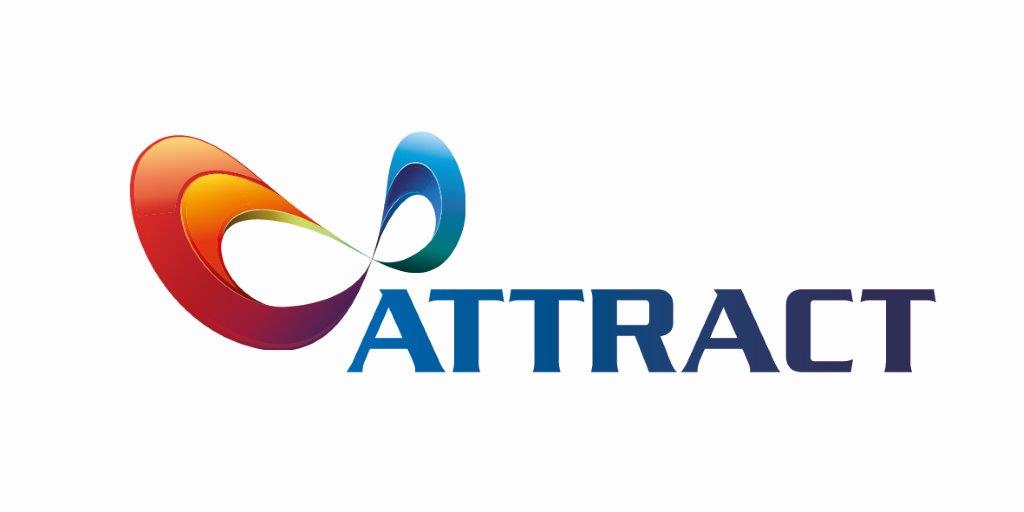 Proposal Title and Acronym(Indicate the proposal title and acronym)This proposal responds to challenge(s) in the following domain(s)(Sensors/ front and back end electronics/ data acquisition systems and computing/ software and integration/)Coordinator’s name and email address(Indicate the submitting author’s name and e-mail)Consortium Composition TableProject Public SummaryThe project summary is limited to 3000 characters including spaces. It should contain the main objectives as well as a brief explanation of the breakthrough character of the project as compared to the state of the art.Project DescriptionBriefly describe the project objectives.Technology BenchmarkDescribe how the technology developed in your project compares to existing technologies. Envisioned Innovation PotentialDescribe how you envision the innovation potential (scientific and/or industrial) resulting from your project on a time horizon within the next decade. Describe also how such envisioned potential could benefit European society and their citizens.Project Implementation, Budget Breakdown and Final DeliverablesDescribe how the project will be implemented (steps) within the course of its twelve months duration. Provide also an indicative budget breakdown (personal costs, travel, equipment, other…) for the 100 k Euros funding. Include a table of expected results after twelve months of work. Please pay special attention to include the deliverables that guarantee a sufficient public dissemination of the project results. Open sharing of project information and deliverables is encouraged among all applicants. As a minimum, the applicants must commit to provide for public dissemination at the ATTRACT final event in Brussels the following deliverables:A final project summary in PDF format of maximum 2000 characters, including spaces.A poster presentation (format to be announced no later than two months prior to the ATTRACT final event).A “scientific journal-type” article summarizing the main project results and methodology used to achieve them.Organization full nameOrganization short name / PIC numberOrganization typeContact person nameContact person emailCoordinatorPartner 2Partner 3……